ПРОЕКТ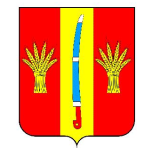 СОВЕТ ДЕПУТАТОВ НОВОАЛЕКСАНДРОВСКОГО ГОРОДСКОГО ОКРУГА СТАВРОПОЛЬСКОГО КРАЯ ПЕРВОГО СОЗЫВАРЕШЕНИЕ____декабря 2019 г.                                                                                           № г. НовоалександровскО признании утратившими силу отдельных муниципальных нормативных правовых актов Совета Новоалександровского муниципального района Ставропольского краяВ соответствии Федеральным законом от 06 октября 2003г. № 131-ФЗ «Об общих принципах организации местного самоуправления в Российской Федерации», Законом Ставропольского края от 14 апреля 2017г. № 34-кз «О преобразовании муниципальных образований, входящих в состав Новоалександровского муниципального района Ставропольского края, и об организации местного самоуправления на территории Новоалександровского района Ставропольского края», Уставом Новоалександровского городского округа Ставропольского края, решением Совета депутатов Новоалександровского городского округа Ставропольского края от 22 сентября 2017г. № 1/11 «О вопросах правопреемства» Совет депутатов Новоалександровского городского округа Ставропольского краяРЕШИЛ:1. Признать утратившими силу следующие решения Совета Новоалександровского муниципального района Ставропольского края:- от 23 августа 2005г. № 7/9 «Об утверждении Положения о конференциях граждан (собраниях делегатов)»;- от 28 декабря 2005 № 10/2 «Об установлении размера целевых взносов за обучение в муниципальных образовательных учреждениях дополнительного образования детей детских музыкальных и художественной школах, и утверждении Положения о предоставлении льгот за обучение в муниципальных образовательных учреждениях дополнительного образования детей в детских музыкальных и художественной школах Новоалександровского района»;- от 21 сентября 2007г. № 28/6 «Об утверждении Положения об организации коммерческих пассажирских перевозок автомобильным транспортом по пригородным внутрирайонным маршрутам на территории Новоалександровского муниципального района Ставропольского края»;- от 30 декабря 2008г. № 9/38/123 «О передаче части полномочий органов местного самоуправления Новоалександровского муниципального района Ставропольского края по распоряжению земельными участками, государственная собственность на которые не разграничена, органам местного самоуправления муниципальных образований поселений Новоалександровского района Ставропольского края»;- от 28 декабря 2009г. № 15/67/202 «О порядке утверждения перечней информации о деятельности органов местного самоуправления Новоалександровского муниципального района, размещаемой в сети Интернет»;- от 16 февраля 2010г. № 15/199 «Об утверждении Положения о порядке установления цен (тарифов) на товары (работы, услуги), подлежащих регулированию органами местного самоуправления Новоалександровского муниципального района Ставропольского края»;- от 16 февраля 2010г. № 15/200 «Об утверждении порядка присутствия граждан на заседаниях Совета Новоалександровского муниципального района Ставропольского края»;- от 11 мая 2010г. № 16/213 «О внесении изменений в Положение о порядке установления цен (тарифов) на товары (работы, услуги), подлежащих регулированию органами местного самоуправления Новоалександровского муниципального района Ставропольского края»;- от 11 июня 2010г. № 17/87/248 «Об утверждении правил организации межпоселенческих перевозок населения легковыми такси в Новоалександровском муниципальном районе Ставропольского края»;- от 17 июня 2010г. № 17/88/249 «О внесении изменений и дополнений в «Правила организации межпоселенческих перевозок населения легковыми такси в Новоалександровском муниципальном районе Ставропольского края» утвержденные решением Совета Новоалександровского муниципального района Ставропольского края второго созыва от 11 июня 2010 г. № 17/87/248»;- от 30 июля 2010г. № 17/237 «Об организации транспортного обслуживания населения регулярными перевозками в Новоалександровском муниципальном районе Ставропольского края»;- от 30 июля 2010г. № 17/241 «Об утверждении Положения о порядке разработки, внесения, рассмотрения, принятия и вступления в силу правовых актов Новоалександровского муниципального района Ставропольского края»;- от 10 ноября 2009г. № 13/165 «О Регламенте Совета Новоалександровского муниципального района Ставропольского края»;- от 25 ноября 2010г. № 19/99/282 «О некоторых вопросах совершенствования правового положения муниципальных учреждений Новоалександровского муниципального района Ставропольского края»;- от 01 декабря 2010г. № 19/100/283 «Об утверждении Положения об отделе образования Новоалександровского муниципального района Ставропольского края»;- от 01 декабря 2010г. № 19/104/287 «О внесении изменений и дополнений в решение Совета Новоалександровского муниципального района Ставропольского края от 11 июня 2010г. №17/87 «Об утверждении правил организации межпоселенческих перевозок населения легковыми такси в Новоалександровском муниципальном районе Ставропольского края»»;- от 01 декабря 2010г. № 19/105/288 «Об утверждении Положения о комитете по физической культуре и спорту администрации Новоалександровского муниципального района Ставропольского края»;- от 26 января 2011г. № 20/113/306 «О внесении изменений в некоторые решения Совета Новоалександровского муниципального района Ставропольского края»;- от 22 февраля 2011г. № 20/293 «Об утверждении Положения об администрации Новоалександровского муниципального района Ставропольского края»;- от 24 февраля 2011г. № 21/115/322 «О кодексе этики и служебного поведения муниципальных служащих муниципальной службы в органах местного самоуправления Новоалександровского муниципального района Ставропольского края»;- от 25 апреля 2011г. № 21/120/327 «О внесении изменений и дополнений в Положение о порядке установления цен (тарифов) на товары (работы, услуги), подлежащих регулированию органами местного самоуправления Новоалександровского муниципального района Ставропольского края, утвержденное решением Совета Новоалександровского муниципального района Ставропольского края от 16.02.2010г. № 15/199»;- от 03 мая 2011г. № 21/121/328 «О внесении изменений и дополнений в решение Совета Новоалександровского муниципального района Ставропольского края второго созыва от 22.02.2011 года № 20/293 «Об утверждении Положения об администрации Новоалександровского муниципального района Ставропольского края»»;- от 16 мая 2011г. № 21/313 «Об органе местного самоуправления Новоалександровского муниципального района Ставропольского края, уполномоченном на распоряжение земельными участками в границах Новоалександровского муниципального района Ставропольского края, государственная собственность на которые не разграничена»;- от 22 июня 2011г. № 22/123/335 «О внесении изменений и дополнений в Положение об отделе образования Новоалександровского муниципального района Ставропольского края»;- от 09 августа 2011г. № 22/332 «Об утверждении Положения о бюджетном процессе в Новоалександровском муниципальном районе Ставропольского края»;- от 09 августа 2011г. № 22/333 «Об обязательном государственном страховании муниципальных служащих Новоалександровского муниципального района Ставропольского края»;- от 08 ноября 2011г. № 23/346 «О принятии части полномочий органов местного самоуправления муниципальных образований сельских поселений Новоалександровского района Ставропольского края по вопросам организации погребения умерших граждан и похоронного дела органами местного самоуправления Новоалександровского муниципального района Ставропольского края»;- от 22 ноября 2011г. № 24/129/354 «О создании дорожного фонда Новоалександровского муниципального района Ставропольского края»;- от 13 декабря 2011г. № 24/350 «Об утверждении Положения о финансовом управлении администрации Новоалександровского муниципального района Ставропольского края»;- от 13 декабря 2011г. № 24/351 «О внесении изменений в Положение о бюджетном процессе в Новоалександровском муниципальном районе Ставропольского края, утвержденного решением Совета Новоалександровского муниципального района Ставропольского края от 09.08.2011 г. № 22/332»;- от 19 декабря 2011г. № 25/130/359 «Об утверждении перечня услуг, которые являются необходимыми и обязательными для предоставления муниципальных услуг администрацией Новоалександровского муниципального района Ставропольского края и порядка определения размера платы за их оказание»;- от 14 февраля 2012г. № 25/356 «О внесении изменений в некоторые решения Совета Новоалександровского муниципального района Ставропольского края»;- от 10 апреля 2012г. № 27/377 «О конкурсе на замещение должности главы администрации Новоалександровского муниципального района Ставропольского края»;- от 05 мая 2012г. № 28/385 «Об утверждении порядка формирования и использования бюджетных ассигнований дорожного фонда Новоалександровского муниципального района Ставропольского края»;- от 05 мая 2012г. № 28/387 «Об утверждении порядка применения взысканий к муниципальным служащим Новоалександровского муниципального района Ставропольского края за коррупционные правонарушения»;- от 26 июня 2012г. № 29/139/407 «Об утверждении Положения о контрольно-счетном органе Новоалександровского муниципального района Ставропольского края»;- от 20 июля 2012г. № 29/141/409 «Об оплате труда депутата, члена выборного органа местного самоуправления, выборного должностного лица местного самоуправления осуществляющего свои полномочия на постоянной основе Новоалександровского муниципального района Ставропольского края»;- от 31 июля 2012г. № 29/396 «О внесении изменений в Положение о бюджетном процессе в Новоалександровском муниципальном районе Ставропольского края, утвержденного решением Совета Новоалександровского муниципального района Ставропольского края от 09.08.2011 г. № 22/332»;- от 25 сентября 2012г. № 30/412 «О проведении районного конкурса «Лучший муниципальный служащий»»;- от 25 сентября 2012г. № 30/416 «Об утверждении Положения об отделе образования Новоалександровского муниципального района Ставропольского края»;- от 31 октября 2012 № 1/18/147 «О внесении изменений в Положение о комитете по физической культуре и спорту администрации Новоалександровского муниципального района Ставропольского края»;- от 21 ноября 2012г. № 1/11 «Об утверждении порядка предоставления межбюджетных трансфертов из бюджета Новоалександровского муниципального района Ставропольского края бюджетам муниципальных образований поселений Новоалександровского района»;- от 11 декабря 2012г. № 2/23 «О внесении изменений в Положение о финансовом управлении администрации Новоалександровского муниципального района Ставропольского края, утвержденного решением Совета Новоалександровского муниципального района Ставропольского края второго созыва от 13.12.2011 г. № 24/350»;- от 11 декабря 2012г. № 2/24 «О внесении изменений в Положение о бюджетном процессе в Новоалександровском муниципальном районе Ставропольского края, утвержденного решением Совета Новоалександровского муниципального района Ставропольского края от 09.08.2011 г. № 22/332»;- от 11 декабря 2012г. № 2/28 «О внесении изменений в Положение об отделе образования администрации Новоалександровского муниципального района Ставропольского края»;- от 11 декабря 2012г. № 2/37 «О внесении изменений в Положение о премировании по результатам работы лиц, замещающим должности муниципальной службы Новоалександровского муниципального района Ставропольского края, утвержденное решением Совета Новоалександровского муниципального района Ставропольского края от 19.07.2012 г. № 29/140/408 «Об утверждении Положения об отдельных вопросах муниципальной службы в Новоалександровском муниципальном районе Ставропольского края»»;- от 05 марта 2013г. № 3/41 «Об утверждении Положения о публичных слушаниях в Новоалександровском муниципальном районе Ставропольского края»;- от 05 марта 2013г. № 3/46 «Об утверждении Положения об управлении труда и социальной защиты населения администрации Новоалександровского муниципального района Ставропольского края»;- от 05 марта 2013г. № 3/48 «О внесении изменений в решение Совета Новоалександровского муниципального района Ставропольского края второго созыва № 21/314 от 16.05.2011 года «О предоставлении мер социальной поддержки по оплате отопления и освещения библиотечным работникам муниципальной библиотечной системы и муниципальной системы образования Новоалександровского муниципального района Ставропольского края, работающим и проживающим в сельской местности» (в редакции решения № 25/356 от 14 февраля 2012 года)»;- от 25 марта 2013г. № 4/21/81 «Об утверждении Положения об обязательном экземпляре документов органов местного самоуправления Новоалександровского муниципального района Ставропольского края»;- от 17 мая 2013г. № 4/78 «О внесении изменений в Положение об отдельных вопросах муниципальной службы в Новоалександровском муниципальном районе Ставропольского края, утвержденное решением Совета Новоалександровского муниципального района Ставропольского края от 19.07.2012 г. № 29/140/408 «Об утверждении Положения об отдельных вопросах муниципальной службы в Новоалександровском муниципальном районе Ставропольского края»»;- от 10 июня 2013г. № 5/26/91 «О наделении администрации Новоалександровского муниципального района Ставропольского края полномочиями по вопросам формирования, подготовки и использования муниципального резерва управленческих кадров и кадрового резерва для замещения вакантных должностей муниципальной службы органов местного самоуправления Новоалександровского муниципального района Ставропольского края»;- от 10 июня 2013г. № 5/27/92 «О внесении изменений в Положение о премировании по результатам работы лиц, замещающим должности муниципальной службы Новоалександровского муниципального района Ставропольского края, утвержденное приложением 7 решения Совета Новоалександровского муниципального района Ставропольского края от 19.07.2012 г. № 29/140/408 «Об утверждении Положения об отдельных вопросах муниципальной службы в Новоалександровском муниципальном районе Ставропольского края»»;- от 26 сентября 2013г. № 6/34/109 «Об утверждении порядка размещения сведений о доходах, расходах, об имуществе и обязательствах имущественного характера лиц, замещающих должности муниципальной службы в аппарате Совета Новоалександровского муниципального района Ставропольского края и членов их семей на официальном сайте органов местного самоуправления Новоалександровского муниципального района Ставропольского края в информационно-телекоммуникационной сети «Интернет» и предоставления этих сведений в общероссийские средства массовой информации для опубликования»;- от 26 сентября 2013г. № 6/37/112 «Об увеличении размеров должностных окладов работников, замещающих должности, не являющиеся должностями муниципальной службы органов местного самоуправления Новоалександровского муниципального района Ставропольского края, с 01 октября 2013 года»;- от 12 ноября 2013г. № 6/97 «О внесении изменений в Положение о бюджетном процессе в Новоалександровском муниципальном районе Ставропольского края, утвержденное решением Совета Новоалександровского муниципального района Ставропольского края от 09.08.2011 г. № 22/332»;- от 15 ноября 2013г. № 7/42/132 «О внесении изменений в решение Совета Новоалександровского муниципального района Ставропольского края от 22.11.2011 г. № 24/129/354 «О создании дорожного фонда Новоалександровского муниципального района Ставропольского края»»;- от 15 ноября 2013г. № 7/43/133 «О внесении изменений в порядок формирования и использования бюджетных ассигнований дорожного фонда Новоалександровского муниципального района Ставропольского края»;- от 04 марта 2014г. № 8/138 «О внесении изменений в Положение о контрольно-счетном органе Новоалександровского муниципального района Ставропольского края, утвержденное решением Совета Новоалександровского муниципального района Ставропольского края от 26 июня 2012 года № 29/139»;- от 04 марта 2014г. № 8/139 «О внесении изменений в Положение об отделе образования администрации Новоалександровского муниципального района Ставропольского края, утвержденное решением Совета Новоалександровского муниципального района Ставропольского края от 25 сентября 2012 года № 30/416»;- от 04 марта 2014г. № 8/140 «О внесении изменений в Положение об управлении труда и социальной защиты населения администрации Новоалександровского муниципального района Ставропольского края, утвержденное решением Совета Новоалександровского муниципального района Ставропольского края от 05 марта 2013г. № 3/46»;- от 04 марта 2014г. № 8/141 «О предоставлении мер социальной поддержки по оплате отопления и освещения библиотечным работникам муниципальной библиотечной системы Новоалександровского муниципального района Ставропольского края, работающим и проживающим в сельской местности»;- от 01 апреля 2014г. № 9/56/168 «О порядке сообщения лицами, замещающими муниципальные должности, и муниципальными служащими Новоалександровского муниципального района Ставропольского края о получении подарка в связи с их должностным положением или исполнением ими служебных (должностных) обязанностей, сдачи и оценки подарка, реализации (выкупа) и зачисления средств, вырученных от его реализации»;- от 26 августа 2014г. № 10/175 «О внесении изменений в Положение о бюджетном процессе в Новоалександровском муниципальном районе Ставропольского края, утвержденное решением Совета Новоалександровского муниципального района Ставропольского края от 09.08.2011 г. № 22/332»;- от 26 августа 2014г. № 10/180 «Об установлении размеров должностных окладов выборных должностных лиц местного самоуправления, осуществляющих свои полномочия на постоянной основе, и муниципальных служащих муниципальной службы Ставропольского края в Новоалександровском муниципальном районе Ставропольского края»;- от 23 сентября 2014г. № 11/65/192 «О внесении изменений в Положение о проверке достоверности и полноты сведений о доходах, об имуществе и обязательствах имущественного характера, представляемых гражданами, претендующими на замещение должностей муниципальной службы и муниципальными служащими Новоалександровского муниципального района Ставропольского края, утвержденное решением Совета Новоалександровского муниципального района Ставропольского края второго созыва от 05 мая 2012 года № 28/388»;- от 23 сентября 2014г. № 11/66/193 «О внесении изменения в приложение к решению Совета Новоалександровского муниципального района Ставропольского края о должностных окладах работников, не замещающих муниципальные должности муниципальной службы ставропольского края и исполняющих обязанности по техническому обеспечению деятельности органов местного самоуправления Новоалександровского муниципального района Ставропольского края»;- от 13 октября 2014г. № 11/68/195 «О внесении изменений в Положение об отдельных вопросах муниципальной службы в Новоалександровском муниципальном районе Ставропольского края, утвержденное решением Совета Новоалександровского муниципального района Ставропольского края от 19.07.2012 г. № 29/140/408 «Об утверждении Положения об отдельных вопросах муниципальной службы в Новоалександровском муниципальном районе Ставропольского края»»;- от 18 ноября 2014г. № 11/184 «О внесении изменений в решение Совета Новоалександровского муниципального района Ставропольского края от 22.11.2011 г. № 24/129/354 «О создании дорожного фонда Новоалександровского муниципального района Ставропольского края»»;- от 18 ноября 2014г. № 11/185 «О системе налогообложения в виде единого налога на вмененный доход для отдельных видов деятельности на территории Новоалександровского муниципального района Ставропольского края»;- от 18 ноября 2014г. № 11/186 «О внесении изменений в Положение об управлении труда и социальной защиты населения администрации Новоалександровского муниципального района Ставропольского края, утвержденное решением Совета Новоалександровского муниципального района Ставропольского края от 05 марта 2013 г. № 3/46»;- от 18 ноября 2014г. № 11/189 «Об утверждении Положения о проведении открытого творческого конкурса на создание гимна Новоалександровского муниципального района Ставропольского края»;- от 18 декабря 2014г. № 12/201 «О внесении изменений в решение Совета Новоалександровского муниципального района Ставропольского края третьего созыва от 20 сентября 2013 года № 6/33/108 «Об утверждении Положения о наградах Новоалександровского муниципального района Ставропольского края»»;- от 19 мая 2015г. № 14/228 «О внесении изменений в Положение о бюджетном процессе в Новоалександровском муниципальном районе Ставропольского края, утвержденное решением Совета Новоалександровского муниципального района Ставропольского края от 09.08.2011 г. № 22/332»;- от 19 мая 2015г. № 14/231 «О внесении изменений в Положение об управлении труда и социальной защиты населения администрации Новоалександровского муниципального района Ставропольского края, утвержденное решением Совета Новоалександровского муниципального района Ставропольского края от 05 марта 2013 г. № 3/46»;- от 19 мая 2015г. № 14/236 «О внесении изменений в решение Совета Новоалександровского муниципального района Ставропольского края третьего созыва от 18 ноября 2014г. № 11/185 «О системе налогообложения в виде единого налога на вмененный доход для отдельных видов деятельности на территории Новоалександровского муниципального района Ставропольского края на 2015 год»»;- от 01 июня 2015г. 15/77/250 «О внесении изменений в решение Совета Новоалександровского муниципального района Ставропольского края третьего созыва от 18 ноября 2014 г. № 11/189 «Об утверждении Положения о проведении открытого творческого конкурса на создание гимна Новоалександровского муниципального района Ставропольского края»»;- от 01 июля 2015г. № 15/80/253 «Об установлении размера родительской платы за присмотр и уход за детьми в муниципальных образовательных организациях Новоалександровского муниципального района, реализующих основную общеобразовательную программу дошкольного образования»;- от 18 августа 2015 г. № 15/246 «Об утверждении Положения об отделе культуры администрации Новоалександровского муниципального района Ставропольского края»;- от 18 августа 2015 г. № 15/248 «О внесении изменений в решение Совета Новоалександровского муниципального района Ставропольского края второго созыва от 24 февраля 2011 года № 21/115/322 «О кодексе этики и служебного поведения муниципальных служащих муниципальной службы в органах местного самоуправления Новоалександровского муниципального района Ставропольского края»»;- от 18 августа 2015 г. № 15/249 «О внесении изменений в Положение о проверке достоверности и полноты сведений о доходах, об имуществе и обязательствах имущественного характера, представляемых гражданами, претендующими на замещение должностей муниципальной службы и муниципальными служащими Новоалександровского муниципального района Ставропольского края, утвержденное решением Совета Новоалександровского муниципального района Ставропольского края второго созыва от 05 мая 2012 года № 28/388»;- от 20 ноября 2015г. № 17/269 «Об утверждении Положения об отделе образования администрации Новоалександровского муниципального района Ставропольского края»;- от 11 марта 2016г. № 19/288 «О внесении изменений в решение Совета Новоалександровского муниципального района Ставропольского края третьего созыва № 8/141 от 04 марта 2014 года «О предоставлении мер социальной поддержки по оплате отопления и освещения библиотечным работникам муниципальной библиотечной системы Новоалександровского муниципального района Ставропольского края, работающим и проживающим в сельской местности»»;- от 27 мая 2016г. № 21/115/319 «Об утверждении Положения о порядке осуществления Советом Новоалександровского муниципального района Ставропольского края права законодательной инициативы в Думе Ставропольского края»;- от 28 июня 2016г. № 21/313 «О внесении изменений в решение Совета Новоалександровского муниципального района Ставропольского края от 19.07.2012 г. № 29/140/408 «Об утверждении Положения об отдельных вопросах муниципальной службы в Новоалександровском муниципальном районе Ставропольского края»»;- от 28 июня 2016г. № 21/314 «О внесении изменений в Положение об управлении труда и социальной защиты населения администрации Новоалександровского муниципального района Ставропольского края, утвержденное решением Совета Новоалександровского муниципального района Ставропольского края от 05 марта 2013г. № 3/46»;- от 28 июня 2016г. № 21/315 «О внесении изменений в Положение об отделе образования администрации Новоалександровского муниципального района Ставропольского края, утвержденное решением Совета Новоалександровского муниципального района Ставропольского края третьего созыва от 20 ноября 2015 года № 17/269»;- от 29 сентября 2016г. № 23/129/340 «Об утверждении Положения о порядке представления сведений о доходах, расходах, об имуществе и обязательствах имущественного характера отдельными категориями лиц, претендующими на замещение должностей и замещающих должности в органах местного самоуправления Новоалександровского муниципального района Ставропольского края, осуществление полномочий по которым влечет за собой обязанность представлять указанные сведения»;- от 13 декабря 2016г. № 24/348 «О внесении изменений в решение Совета Новоалександровского муниципального района Ставропольского края третьего созыва от 01.07.2015 г. № 15/80 «Об установлении размера родительской платы за присмотр и уход за детьми в муниципальных образовательных организациях Новоалександровского муниципального района, реализующих основную общеобразовательную программу дошкольного образования»»;- от 13 декабря 2016г. № 24/350 «О внесении изменений в решение Совета Новоалександровского муниципального района Ставропольского края от 19.07.2012 г. № 29/140/408 «Об утверждении Положения об отдельных вопросах муниципальной службы в Новоалександровском муниципальном районе Ставропольского края»»;- от 18 января 2017г. № 25/351 «Об инициативе объединения муниципальных образований поселений, входящих в состав Новоалександровского муниципального района Ставропольского края»;- от 08 февраля 2017г. № 26/136/360 «О внесении изменений в решение Совета Новоалександровского муниципального района Ставропольского края третьего созыва от 21 ноября 2012 года № 1/11 «Об утверждении порядка предоставления межбюджетных трансфертов из бюджета Новоалександровского муниципального района Ставропольского края бюджетам муниципальных образований поселений Новоалександровского района»»;- от 27 апреля 2017г. № 28/374 «О внесении изменений в решение Совета Новоалександровского муниципального района «Об утверждении Положения о бюджетном процессе в Новоалександровском муниципальном районе Ставропольского края»»;- от 14 июня 2017г. № 29/149/409 «О внесении изменений в решение Совета Новоалександровского муниципального района Ставропольского края третьего созыва № 8/141 от 04 марта 2014 года «О предоставлении мер социальной поддержки по оплате отопления и освещения библиотечным работникам муниципальной библиотечной системы Новоалександровского муниципального района Ставропольского края, работающим и проживающим в сельской местности»».2. Опубликовать настоящее решение в муниципальной газете «Новоалександровский вестник» и разместить на официальном портале Новоалександровского городского округа Ставропольского края (http://newalexandrovsk.ru).3. Настоящее решение вступает в силу со дня его официального опубликования.Председатель Совета депутатов Новоалександровского городского округа Ставропольского края                                     Д.В.СтраховГлава Новоалександровского городского округаСтавропольского края                                   С.Ф.Сагалаев